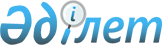 О внесении изменения в постановление акимата Кызылординской области от 17 июня 2016 года №493 "Об определении перечня должностей специалистов в области физической культуры и спорта, являющихся гражданскими служащими и работающих в сельской местности"Постановление акимата Кызылординской области от 17 октября 2016 года № 615. Зарегистрировано Департаментом юстиции Кызылординской области 14 ноября 2016 года № 5642      В соответствии со статьей 26 Закона Республики Казахстан от 6 апреля 2016 года "О правовых актах" и решением Кызылординского областного маслихата от 19 мая 2016 года № 24 "О согласовании проекта постановления акимата Кызылординской области "Об определении перечня должностей специалистов в области физической культуры и спорта, являющихся гражданскими служащими и работающих в сельской местности" акимат Кызылординской области ПОСТАНОВЛЯЕТ:

      1. Внести в постановление акимата Кызылординской области от 17 июня 2016 года № 493 "Об определении перечня должностей специалистов в области физической культуры и спорта, являющихся гражданскими служащими и работающих в сельской местности" (зарегистрировано в Реестре государственной регистрации нормативных правовых актов за номером 5560, опубликовано 21 июля 2016 года в областных газетах "Сыр бойы" и "Кызылординские вести") следующее изменение: 

      приложение к указанному постановлению изложить в новой редакции согласно приложению к настоящему постановлению.      

      2. Настоящее постановление вводится в действие по истечении десяти календарных дней после дня первого официального опубликования.

 Перечень должностей специалистов в области физической культуры и спорта, являющихся гражданскими служащими и работающих в сельской местности       1. Руководитель и заместитель руководителя государственного учреждения или казенного предприятия (за исключением заместителей руководителя по экономическим, финансовым и административно-хозяйственным вопросам). 

      2. Специалисты: тренеры, врачи всех специальностей, ветеринарный врач в конных видах спорта, медицинская (ий) сестра/брат, диетическая сестра, учителя всех специальностей, социальный педагог, педагог-психолог, педагог-организатор, методист, инструктор-спортсмен, психолог, хореограф. 


					© 2012. РГП на ПХВ «Институт законодательства и правовой информации Республики Казахстан» Министерства юстиции Республики Казахстан
				
      Аким Кызылординской области

К. Кушербаев
Приложение
к постановлению акимата
Кызылординской области
от 17 октября 2016 года № 615Приложение
к постановлению акимата
Кызылординской области
от 17 июня 2016 года №493